Комитет  по образованию г. Улан-УдэМуниципальное  автономное дошкольное образовательное учреждениеДетский сад  №59 «Золотой ключик».Проект(подготовительная группа)Тема: «Подари книге вторую жизнь»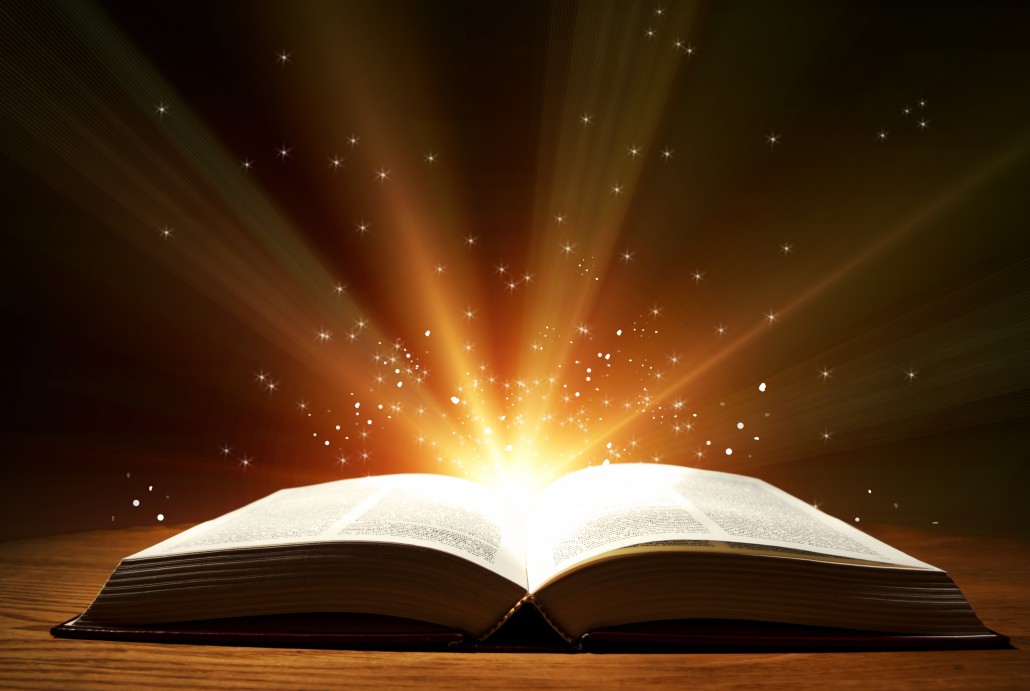                                                                                                              Воспитатель: Корытова С.М.Улан-Удэ 2019годАктуальность проектаВ настоящее время возникла серьезная проблема: у детей падает интерес к книге. Ее место занимает компьютер, телевидение, другие технические средства, которые во многих случаях не могут заменить книгу. Падение интереса к чтению является фактором сегодняшней жизни. Дошкольный возраст - время активного становления читателя в ребенке, требующее внимания и кропотливой совместной работы детского сада и семьи. Приобщение дошкольников к миру детской литературы происходит ежедневно. Но практика показывает, что по данному вопросу уделяется недостаточно внимания. Даже при наличии книжного уголка дети, чаще всего имеют только общие представления о книге, могут различать различные виды книг, но при этом они не знают истории создания книги. Недостаточные знания о том как появляются книги, о чем рассказывают книг, о средствах выразительности языка. Поэтому проект, проводимый в подготовительной группе детского сада, мы решили посвятить этой теме и назвали его «Жизнь книги»Тема проекта: Жизнь книгиЦель проекта: Формирование у дошкольников интереса и любви к книгам, создание условий для активной речевой и творческой деятельности детей, способствуя сотворчеству взрослых и детей.Задачи проекта:1. Обогащать и расширять представления детей о книге.2. Знакомить дошкольников с различными книгами, историей их создания, значением в жизни человека.3. Упражнять в умении использовать в речи самые разнообразные выразительные средства.4. Развивать творческое мышление и воображение детей.5. Воспитывать любовь и бережное отношение к книге.6. Создавать развивающую среду, стимулирующую творческой деятельности детей.7. Приобщать родителей к совместной деятельности с детьми и педагогами над проектомВид проекта: информационно-практикоориентированныйВремя реализации: краткосрочныйУчастники проекта: дети подготовительной группы (6-7 лет, воспитатели, родители.Предполагаемый результат:1. Расширены представления детей о происхождении и значении книги.2. Сформированы представления о многообразии и различии книг в мире.3. Пополнена развивающая среда в группе (оформление книжного уголка и детской библиотеки в группе.Продукт проекта: «Делаем книги сами»: самодельная книга (лэпбук, книжки-малышки в подарок детям младшей группыПрезентация проекта: Литературная викторина «Наши друзья - книги»Этапы реализации проектаВыбор темы проектаОднажды в нашу группу доставили красивую коробку и письмо в  которым было написано, что мы узнаем, что  находится в коробке, если угадаем загадкуЯ все знаю, всех учу.А сама всегда молчу.Чтоб со мною подружится,Нужно грамоте учиться.Мы легко эту загадку отгадали - это же книга! Но когда воспитатель коробку открыла, мы увидели необычный предмет – свиток какой-то старой пожелтевшей бумаги. «Неужели мы ошиблись?» – спросила детей воспитатель. Дети стали думать и один мальчик сказал, что раньше, давным-давно были такие книги. «Совершенно верно! А кто еще знает, какие раньше были книги?». Так возникла идея проекта – узнать больше о том, какие книги были раньше, как их делают сейчас.Планирование, реализация проектаДень первый «История возникновения книги»Цель: познакомить детей с историей создания первых книг в разных странах мира («книги-плитки», «книги-свитки», «книги из воска», «берестяные книги»). Расширять кругозор, формировать познавательную активность, интерес к истории создания книг.Материал: иллюстрации с изображением первых книг, электронная презентация «История книги»НОД:- НОД «История книги» (познавательное развитие, продуктивная деятельность: «Изготовим «книги - плитки из пластилина».- Опытно-исследовательская деятельность в лаборатории профессора Пчёлкина: «Бумага, какая она?»Совместная деятельность взрослого и детей:-Рассматривание иллюстраций с изображением первых книг;-Отгадывание загадок о книгах.- Составление рассказа-описания по схеме: «История книги».- Презентация «Виды и свойства бумаги».- Создание коллекционного альбома «Виды бумаги»Работа с родителями:-Предложить родителям рассказать детям об истории происхождения книг, подобрать иллюстрации по теме.- Подобрать дома материал для составления коллекции: «Виды бумаги».День второй «Зачем нужны книги».Цель: дать детям знания о том, что книга, является важнейшим средством образования – передаёт знания, накопленный опыт, представления о мире. Подвести детей к пониманию того, что книга рядом с человеком на протяжении всей жизни. Систематизировать знания о видах книг.Материал: образцы разных видов книг.НОД:- НОД «О правилах пользования книгой»Совместная деятельность взрослого и детей:-Дидактические игры «Из какой мы сказки», «Продолжи сказку»; «Составь сказку».- Чтение книг, рассматривание иллюстраций- Слушание произведений в аудиозаписи.- «Театр картинок» (обыгрывание стихов и небольших произведений, с использованием изображений литературных персонажей) .Работа с родителями:- Изготовление памяток для родителей: «Как беседовать с детьми о прочитанном», «Как заучивать стихи с детьми».День третий «Детская библиотека».	Цель: систематизировать знания детей о назначении библиотек, о профессии библиотекаря (как библиотекарь находит нужную книгу, какие качества необходимы для работы библиотекаря). Воспитывать культуру поведения в общественных местах, уважение к труду библиотекаря.НОД «В библиотеке»Совместная деятельность взрослого и детей:- чтение энциклопедий, рассматривание книг и иллюстраций;-Викторина; «Любимые писатели»;- Игровое упражнение «Кто где работает?»;- беседы с детьми, «Какие книги ты любишь читать и почему?».- сюжетно-ролевая игра «Библиотека» (формировать ролевое взаимодействие, библиотекарь – читатели, читатель – читатель);- Изготовление читательских формуляров;Работа с родителями:- оформление тематического уголка для родителей «Домашняя библиотека» - список литературы для чтения дома по программе «Детство».- привлечение родителей к обновлению и пополнению книг в групповой библиотеке; ремонту имеющихся книг в книжном уголке.День четвертый «Детям о писателях».Цель: дать детям представление о профессии писателя. Знакомство детей с творчеством детских писателей с использованием игровых заданий. Продолжать знакомить детей с творчеством А. С. Пушкина. Прививать интерес к литературе, любовь и уважение к великим русским писателям и поэтам.Материал: иллюстрации с изображением портретов писателейНОД:- Викторина: «Сказки»;Совместная деятельность взрослого и детей:- чтение художественной литературы: «Сказка о царе Салтане»;- просмотр мультфильмов: «Сказка о рыбаке и рыбке;- рассматривание иллюстраций к сказкам А. С. Пушкина;- дидактическая игра «Узнай – назови»; «Кто они и откуда»Работа с родителями:- предложить родителям выучить дома стихи с детьми- участие в семейном конкурсе рисунков «Любимая сказка».День пятый Литературная викторина: «Наши друзья – книги»Цель: развивать творческие и артистические способности детей. Учить устанавливать многообразные связи в произведении, выражать собственное эмоциональное отношение к героям произведений. Формировать интерес к книге.Материал: литературные игровые вопросы, парные картинки по сказкам для конкурса: «Собери сказку», тексты для игры: «Закончи фразу».НОД:Викторина «Наши друзья – книги»Совместная деятельность взрослого и детей:- чтение произведений для детей авторов: Л. Н. Толстого, А. С. Пушкина, К. Чуковского, и др. ;- Д/и «Составь сказку», «Угадай рифму» (по сюжетам литературных произведений);- рассматривание иллюстраций к художественным произведениям;- проговаривание скороговорок, чистоговорок на совершенствование дикции.Работа с родителями:- газета для родителей: «Литературные игры – как средство развития творческих способностей ребёнка»;анкетирование родителей: «Книга в вашей жизни».Завершение проектаПосле проведенной работы у детей стали более четко сформированы представления о разновидностях книг по тематике и их жанрам. Повысился уровень знаний о средствах выразительности языка (пословицы, поговорки). У детей повысился интерес к книгам, также к созданию собственных мини-книг.Родители стали активно участвовать в выставках работ своих детей, стали создавать домашнюю библиотеку детских книг по интересам.Систематизация работы по обогащению и расширению представлений детей о книге помогла формированию у дошкольников интереса и любви к книгам.Данные получены на основании:• Наблюдений за работой детей.• По проведенным выставкам и конкурсам.• Бесед, рассматривания иллюстраций.• Применения знаний детей в игре.• Анкеты для родителей.Комитет  по образованию г. Улан-УдэМуниципальное  Автономное ДошкольноеОбщеобразовательное УчреждениеДетский сад  №59 «Золотой ключик».Конспект НОД в подготовительной группе «Путешествие в прошлое книги» с использованием ИКТВоспитатель: Корытова С.М.Улан-Удэ2019годКонспект НОД в подготовительной группе «Путешествие в прошлое книги» с использованием ИКТСветлана Корытова
Конспект НОД в подготовительной группе «Путешествие в прошлое книги» с использованием ИКТТема: Путешествие в прошлое книгиЦель. Познакомить детей с историей создания книги; показать, как книга преобразовывалась под влиянием творчества человека; познакомить и вызвать интерес к творческой деятельности людей, создающих книги; воспитывать бережное отношение к книгам, любовь к книгам и чтению. Исследовать составные части книги, разные виды бумаги.Ход занятия: Воспитатель загадывает детям загадки:1. Говорит она беззвучно,Но понятно и не скучно.Ты беседуй чаще с ней —Станешь вчетверо умней!2. Не дерево, а с листочками,Не рубашка, а сшита,Не человек, а рассказывает.3. Хоть не шляпа, а с полями,Не цветок, а с корешком.Разговаривает с намиВсем понятным языком.4. Сама мала, а ума придала.5. Я всё знаю, всех учуА сама всегда молчуЧтоб со мною подружитьсяЧитать нужно научиться6. У стены – большой и важный –Дом стоит многоэтажный.Мы на нижнем этажеВсех жильцов прочли уже! (Книжный шкаф)Воспитатель: Правильно, ребята, это книга.Затем предлагает ребятам осмотреть подготовленную им заранее выставку книг, обращает внимание на их красочность, на то, что они разные:Ребята, посмотрите на нашу выставку книг. Обратите внимание, какие они все разные:1) По содержанию и оформлению (энциклопедии, сказки, взрослые книги) ;2) По размеру (книжки-малышки, большого и маленького формата)3) По переплету (в мягком и жестком переплете) .Воспитатель:Сегодня как настоящие учёные, мы будем исследовать книгу. Вот этот волшебный экран поможет нам справиться с этой задачей. Пожалуйста, повнимательней рассмотрите эту книгу. Из чего она состоит? Из каких основных частей? (Ответы детей) правильно, вот корешок, переплёт, листы, обложка.Воспитатель: А как вы думаете, всегда ли книга имела такой вид?Дети: Нет.Воспитатель:давайте все вместе на машине времени совершим небольшое путешествие в прошлое книги, чтобы посмотреть, как выглядела «книга» в древние времена;. Вы согласны?Дети: Да.Воспитатель.Вы знаете, как создавали книги, когда не было печатных станков? В далекие-далекие времена, люди сочиняли сказки, песни, пословицы, загадки. А чтобы не забыть, их нужно было записать. Но так как бумаги в те времена ещё не было, то люди, изображали события, писали на каменных плитах (Такие плиты могли храниться очень долго).А вот теперь представьте себе, что у вас дома хранятся такие каменные книги. Это удобно?Дети: Нет, они тяжёлые, занимают много места, их трудно брать в руки.Воспитатель:Позже книги стали делать из глины. На мягкой глине острой палочкой выдавливали знаки и картинки. Потом глину сушили и обжигали в печах. Получались глиняные таблички, очень прочные. Каждая книга состояла из нескольких десятков и даже сотен плиток, как наша книга из многих страниц.А как вы думаете, удобно было читать и хранить книги, написанные на глиняных дощечках? И почему?(возможные ответы детей: нет, глина может разрушиться, чтобы хранить нужно много места)Конечно, нет!Поэтому в Китае стали писать книги на бамбуковых пластинках, нанизанных на крепкую веревку. Но и это было неудобно.Китайцы начали писать книги кисточкой и тушью на шелкеА в Египте писали книги на папирусе – похожем на бумагу очень тонком и длинном листе, сделанном из тростника. Папирусы хранили свернутыми в свиток.На Руси писали заостренной палочкой на бересте. А вы знаете, что такое береста? (ответы детей). (это верхний слой коры березы). Но этот материал был не удобен и не практичен в использовании, так как не мог долго храниться.Писали также на пергаменте.Что же это такое? Это кожа молодых животных, которую старательно чистили, скоблили, шлифовали, пока она не становилась жёлтой или белой. Несколько пергаментных листков составляли книгу.Наконец люди изобрели бумагу и стали создавать книги на бумаге: сначала рукописные, а затем и печатные.А придумали изготовление бумаги в древнем Китае. А вы знаете из чего изготавливают бумагу?Дети: из древесиныВоспитатель.Из древесины, требуется много, дерево долго растет, вырубают ….Воспитатель:Теперь известно очень много видов бумаги. Давайте, мы с вами сейчас рассмотрим некоторые из них. (раздать образцы). Для чего используют каждый вид бумаги?Сравнить виды бумагиОбложки у рукописных книг были деревянные, обтянутые кожей или тканью. Требовалось очень много времени, чтобы написать одну книгу вручную. Уже на бумаге книги писали вручную гусиным пером и чернилами, специально обученные люди с красивым почерком. Их называли летописцы. Затем книгу украшали драгоценными камнями, золотом или серебром. Это конечно было красиво, но позволить себе такую книгу могли только богатые люди. Одну книгу писали очень долго, до нескольких месяцев, а иногда даже и не один год. Это был очень тяжёлый труд.Когда возникла потребность создавать много книг, человек придумал печатный станок.Первую книгу на Руси напечатал Иван Федоров.Станок упростил изготовление книг. Постепенно человек усовершенствовал печатный станок, придумав машины, которые изготовляют сразу много книг. Существуют машины, которые печатают, обрезают и сшивают листы, печатают красочные обложки, иллюстрации и изготовляют переплет, чтобы книга дольше сохранилась. Всеми машинами управляют люди. Но, прежде чем начать печатать книгу, необходимо подготовить ее содержание. Как вы думаете, кто готовит все материалы для книг? (Поэты, писатели, художники.) И в результате мы с вами читаем вот такие красивые книжки (показывает, в которых есть замечательные картинки). И книги нужно беречь. Давайте сейчас поиграем в игру:Игра «Как я берегу книгу».Педагог просит детей выбрать из предложенных сюжетных картинок те картинки, на которых изображено правильное, бережное отношение к книгам и назвать правила обращения с книгами (не рвать, не рисовать на книгах, не загибать страницы и т. д.) . Побеждает тот, кто быстрее справится с заданием.Со временем способ изготовления книги всё более усовершенствовался и сейчас для изготовления книг применяют даже компьютер. Книг сейчас много, они очень разные и доступны для всех. А как вы думаете для чего нужны книги?Дети: чтобы читать, много знать, стать умнее, узнавать новое, хорошо учиться в школе.Игра «Продолжи пословицу»Книга – твой друг, без нее какКнига в счастье украшает, а в несчастьеС книгой дружить – векКто много читает – тотКнига – ключ кС книгой поведешься – умаКомитет  по образованию г. Улан-УдэМуниципальное  Автономное ДошкольноеОбщеобразовательное УчреждениеДетский сад  №59 «Золотой ключик».Конспект по ознакомлению с окружающим в подготовительной группе «Библиотека и книги»Воспитатель: Корытова С.М.Улан-Удэ2019годКонспект по ознакомлению с окружающим в подготовительной группе «Библиотека и книги»Светлана Корытова
Конспект по ознакомлению с окружающим в подготовительной группе «Библиотека и книги»НОД по ознакомлению с окружающим в подготовительной группепо теме «Библиотека и книги»Цели:Продолжать знакомить детей с правилами поведения в общественных местах; уточнить представление детей о библиотеке, развивать интерес к печатному слову; воспитывать бережное отношение к книге.Развивать у дошкольников интерес к художественной литературе.Задачи:Совершенствовать понимание детей о том, что книга источник знаний.Воспитывать интерес к книге и бережное отношение к ней.Ход занятия:- Скажите тихо, чтобы никого не разбудить: Доброе утро!- Скажите, чтобы тебя услышали все: ДОБРОЕ УТРО!Сегодня день у нас особый!Я познакомлю вас, друзья,С предметом, без которогоПрожить на свете нам нельзя!Сейчас я загадаю вам загадку, а вы должны отгадать ее.Говорит она беззвучно,Не понятно и не скучно.Ты беседуй чаще с ней-Станешь вчетверо умней!Не дерево, а с листочками,Не рубашка, а сшита,Не человек, а рассказывает.- Правильно – это книга. А для чего нам нужны книги? (Чтобы читать, узнавать новое, чтобы учиться в школе, чтобы быть умнее.)2. - А где хранятся книги? (Дома, на полках, в книжных шкафах. И в библиотеках.)- А что такое библиотека? Это собрание книг, которые один человек или много людей собрали и хранят.- А когда появились библиотеки на Руси? Это было очень давно, еще при царе Иване Грозном. Его бабушка, греческая царевна Софья, оставила ему в наследство большую библиотеку книг.- Сейчас библиотек много. Есть библиотеки школьные, районные. Есть библиотеки для взрослых и для детей. Есть библиотеки для людей определенных профессий. Даже в нашей группе есть своя библиотека.Но самая большая библиотека в Москве – Российская библиотека. Чтобы обойти все помещения этой библиотеки, понадобится много-много часов. Надо будет подниматься на лифтах, спускаться по лестницам, идти по длинным коридорам. И везде – бесконечные ряды полок с книгами. Чтобы нужные книги доставить в читальный зал, используют специальные поезда!Эта библиотека такая большая потому, что попадают сюда каждая книга, журнал, газета, напечатанные в нашей стране. Книги, газеты, журналы приходят и из других стран. Здесь миллионы книг.В нашем городе тоже очень много библиотек. В библиотеках так много книг, что среди них трудно найти нужную. На помощь приходят указатели-каталоги. В длинных ящиках стоят карточки. На каждой – название книги и фамилия автора. А в углу знак – цифры и буквы. По этому знаку библиотекарь сразу определяет, на какой полке и в каком месте находится книга.Люди, которые приходят в библиотеку за книгами, называются читателями.Если книгу написал – значит ты писатель.Если книгу прочитал – значит ты читатель.5. На будущий год вы пойдете в школу. Обязательно запишитесь в библиотеку.- А вы знаете, как нужно обращаться с книгами? (Их надо беречь! Нельзя рвать, рисовать на них, загибать страницы)Читатели библиотеки должны выполнять определенные правила. Как вы думаете какие? С книгой, взятой в библиотеке, надо обращаться очень аккуратно. Ведь ею после вас будут пользоваться другие ребята. Книгу надо возвращать в срок.- А как нужно вести себя в библиотеке?Некоторые книги из библиотеки можно брать домой, некоторые читать только там, в специальном месте, которое называется читальным залом.- Как вы думаете, какие книги не дают на дом? (Наиболее ценные или старые книги.)В читальном зале сидит много людей, все углубились в чтение.- Как надо вести себя в этом месте?6. Давайте подведем итог. Ответьте на мои вопросы.• Где хранятся книги?• Где находится самая большая библиотека?• Как называют людей, которые приходят в библиотеку за книгами?• Как называется место, где люди могут читать книги?• Кто работает в библиотеке?• Как нужно вести себя в библиотеке?На свете есть множество замечательных книг. Вы можете найти ответ в книге на самый сложный вопрос.- А какие книги вы бы взяли с собой в путешествие?Комитет  по образованию г. Улан-УдэМуниципальное  Автономное ДошкольноеОбщеобразовательное УчреждениеДетский сад  №59 «Золотой ключик».Конспект НОД в подготовительной группеТема: «Писатели детям»Воспитатель: Корытова С.М.Улан-Удэ2019годКонспект НОД в подготовительной группеТема: «Писатели детям»Цель: Знакомство детей с творчеством детских писателей с использованием игровых заданий.Задачи:1.Провести викторину по произведениям детских писателей.2.Развивать смекалку, умение быстро отвечать на вопросы полным предложением.3.Воспитывать интерес и желание к чтению детской художественной литературы.Ход занятия:	Воспитатель читает стихотворение:Сколько книжек есть на свете!
Книжки очень любят дети.Сколько здесь смешных сюжетов,
Сколько тонких есть советов…Книжка учит нас дружить 
И по совести всем жить.Приключений не бояться,
Не грустить, не задаваться.Выручать друзей в беде,
Успевать всегда везде.Кашу есть, а не ломаться,
Чистить зубы, умываться.Как вести себя в кино -
В книжке много есть всего!Мы спросили взрослых в зале:
«Много книжек вы читали?»А в ответ – вот это да!!!
Все сказали дружно «ДА!» Сегодня мы собрались с вами на весёлое и познавательное путешествие - «Писатели детям».- Кого называют писателями? Поэтами?(это люди, которые пишут рассказы, сказки , стихи для детей и взрослых).- Мы с вами поговорим о детских писателях.- Ребята принесли свои любимые книги и их написали разные писатели.Обратить внимание детей на портреты писателей и поэтов .Мы с вами поиграем и проверим, какие произведения вы знаете. А начнём с разминки.Поделимся на две команды. Первая будет называться «Знайки»,вторая команда у нас будет называться «Знатоки».ТранспортВоспитатель: Вы в д/сад добрались разными способами: кто-то пришёл пешком, кто-то приехал на автобусе или на машине. Нам известно, что литературные герои тоже имели свои средства передвижения. Давайте вспомним о них. Я буду называть каждой команде по очереди литературного героя, а вы его "АВТО".Емеля - печка;Старик Хоттабыч - ковер-самолет;Барон Мюнхаузен - ядро;Иван - дурак - конек-горбунокЗолушка - тыква, мыши;Баба-Яга - метла, ступа.Воспитатель: Прекрасно! Наши участники прекрасно разбираются в технике.Где встречались нам все эти герои? (В сказках)Ведущий:  С раннего детства дети играют в игрушки. Им посвятила стихи любимая всеми детьми А. Л. Барто. (портрет)Конкурс капитанов.Поочерёдно достают их мешка игрушки, рассказывают стихи А. Барто.«Мяч», «Зайка», «Мишка», «Бычок», «Кораблик», «Слон».Ведущий: Имя Самуила Яковлевича Маршака с детства знакомо каждому. А это значит, что любовь к творчеству писателя передается из поколения в поколение. 
В этом году исполнилось бы 124 года со дня рождения этого замечательного человека.Давайте вспомним творчество С.Маршака.Ведущий: Наше следующее состязание в виде поэтического раунда. Надо вспомнить и прочитать отрывок из стихотворения, угадав его по окончаниям строчек.Вот например: я называю вам рифмы:"Ко мне", "На ремне", "бляшке", "фуражке".А вы вспоминаете стихотворения и их автора:Кто стучится в дверь ко мне
С толстой сумкой на ремне,
С цифрой "Пять" на медной бляшке,
В синей форменной фуражке.Это начало стихотворения С.Я.Маршака "ПОЧТА".Задание понятно? Тогда слушаем рифмы.Вместо шапки на ходу
Он надел сковороду,
Вместо валенок перчатки
Натянул себе на пятки.(«Вот такой рассеянный».)- Где обедал, воробей?
- В зоопарке у зверей.
Пообедал я сперва,
За решёткою у льва.(«Где обедал воробей?»)Принесла овсяной кашки –Отвернулся он от чашки.Принесла ему редиски –Отвернулся он от миски.(«Усатый – полосатый»)Отвечает ей мышонок: - Голосок твой слишком тонок.Лучше, мама, не пищи!Ты мне няньку поищи! («Сказка о глупом мышонке»)А это стихотворение написал тоже С. Я. Маршак ( «Детки в клетке» - слайд –шоу). Чтение и просмотр произведения.Воспитатель:  Умение писать с юмором, «смешно» -дар довольно редкий. Писатель Николай Николаевич Носов (1908-1976) щедро наделён этим даром. Произведения Носова не просто смешат. Радуя и веселя, они заставляют задуматься о таких понятиях, как честность, долг, дружба, совесть.“Блиц-вопросы”Назовите имя  Носова.Назовите отчество НосоваЧто нарвали на колхозном огороде мальчики? (Огурцы.)Как называется рассказ, в котором Мишутка и Стасик сочиняли небылицы. (“Фантазеры”.)В какой сказке Н. Носов рассказал нам о человечках коротышках? (“Приключения Незнайки и его друзей”.) В какой сказке Н. Носов рассказал нам о путешествии человечков коротышек на луну?(«Незнайка на луне»)Самый знаменитый житель цветочного города? (Незнайка.)Человечек – коротышка – полная противоположность Незнайки. («Знайка»)На чем путешествовали Незнайка и его друзья в Зеленый город? (На воздушном шаре.)Чем коротышки заправляли свои автомобили? (Сиропом) Как звали механиков Цветочного города? (Винтик и Шпунтик)Чем швырял Володя в шляпу в рассказе “Живая шляпа”? (Картофель.)А что же написал для детей замечательный писатель Э. Успенский?(слайд – шоу).Конкурс для капитанов.«Узнай героев произведений по иллюстрациям»:Перед детьми раскладываются иллюстрации, и дети должны отгадать, кто из героев на них изображён. Как называется произведение? Кто написал?Воспитатель: Молодцы! Победила дружба!Замечательный писатель А. С. Пушкин написал много сказок. Сказки А.С. Пушкина отличаются  стихотворной формой, красотой русского языка. Давайте с вами вспомним, какие сказки А.С. Пушкина мы читали. Но Александр Сергеевич был поэтом и писал не только сказки. Он писал и стихи, и поэмы о любви, о дружбе, о природе. Воспитатель: Всем спасибо. Детям дарят наклейки с изображением героев разных сказок.Далее, дети фотографируются со своими любимыми книгами.Комитет  по образованию г. Улан-УдэМуниципальное  Автономное ДошкольноеОбщеобразовательное УчреждениеДетский сад  №59 «Золотой ключик».Игра - викторина для детей подготовительной группы: «Наши друзья книги».Воспитатель: Корытова С.М.Улан-Удэ2019годИгра - викторина для детей подготовительной группы: «Наши друзья книги, наши друзья сказки».Цель: добиться уточнения знаний детей о сказках.
Задачи: показать детям удивительный мир сказок, их мудрость и красоту; активизировать детское чтение; вспомнить и закрепить знания о названиях, авторах и героях детских сказок; воспитывать веру в добро, дружбу и любовь, в торжество над злом.
ход игры.Мальвина: Дорогие ребята, я рада приветствовать всех вас у себя в гостях. Скажите, а вы любите сказки? А какие бывают сказки? (Ответы детей). А теперь назовите ваши любимые сказки. Молодцы! Сейчас мы узнаем, насколько хорошо вы знаете свои любимые сказки. Викторина состоит из 6-ти конкурсов. Правила конкурсов очень просты. За каждый правильный ответ вы получаете  жетон. Итак, я объявляю первый конкурс, который называется «Разминка - Ты катись колечко». Я произношу задание, а вы отвечаете. Колечко катится по подносу, для совершения чудес.
1. На сметане мешен,
На окошке стужён.
У него румяный бок,
Кто же это? (Колобок)

2. Девочка добрая в сказке жила,
К бабушке по лесу в гости пошла.
Мама красивую шапочку сшила,
И пирожков дать с собой не забыла.
Что же за девочка-лапочка.
Как зовут её? … (Красная Шапочка)

3. Друг за друга по цепочке,
Ухватились все так прочно!
Но ещё помощники скоро прибегут,
Победит упрямицу дружный общий труд.
Как засела крепко! Кто же это? … (Репка)

4. Человек немолодой,
С преогромной бородой.
Обижает Буратино,
Артемона и Мальвину.
Вообще для всех людей
Он отъявленный злодей.
Знает кто-нибудь из вас,
Кто же это? (Карабас)

5. В шляпе синенькой мальчишка,
Из известной детской книжки.
Он глупышка и зазнайка,
А зовут его … (Незнайка)

6. И на мачеху стирала,
И горох перебирала,
По ночам при свечке,
А спала у печки.
Хороша, как солнышко.
Кто же это? … (Золушка)

7. Он весел и не злобен,
Этот милый чудачок.
С ним мальчик Робин,
И приятель Пятачок.
Для него прогулка – праздник,
И на мёд особый нюх.
Этот плюшевый проказник
Медвежонок … (Вини-Пух)

8. Трое их живёт в избушке,
В ней три стула и три кружки,
Три кроватки, три подушки.
Угадайте без подсказки
Кто герои этой сказки? (Три медведя)

9. В лесу тёмном на опушке,
Жили дружно все в избушке.
Маму дети поджидали,
В домик волка не пускали.
Эта сказка для ребят… (Волк и семеро козлят)

10. Я мальчишка деревянный,
Вот и ключик золотой!
Артемон, Пьеро, Мальвина –
Дружат все они со мной.
Всюду нос сую я длинный,
Моё имя … (Буратино)
Колечко с подноса вдруг катится к двери и заходит Мальвина.2 конкурс. «Отгадай-ка».Мальвина: Ребята, мне срочно нужна ваша помощь. Буратино перепутал все страницы в книжках и герои сказок потерялись. Нужно им помочь найти сою сказку, иначе мамы ребятам не смогут прочитать на ночь книжки. 
Дети отвечают: Да!
Мальвина задаёт ребятам вопросы:
1. Невод в море я кидал,
Рыбку волшебную поймал. (Дед из сказки «Сказка о рыбаке и рыбке»)

2. Она у деда с бабкой жила
И яичко им снесла.
Но яичко не простое,
А настоящее – золотое! (Курочка-ряба из одноимённой сказки)

3. Грустно дед и бабка жили.
И дочурку себе слепили.
Она всегда им помогала,
Только вот огня избегала. (Снегурочка из сказки «Снегурочка»)

4. По лесу катился он.
Волк его не съел.
Рыжая плутовка съела,
Пока он песню пел. (Колобок из сказки «Колобок»)

5. У него избушка тёплая-лубяная,
А у лисоньки ледяная.
Захотелось плутовке в тепле пожить.
И решила она хозяина выгнать. (Зайка и сказки «Заюшкина избушка»)

1. Девочка красивая,
Мачехой нелюбимая.
На бал случайно попала
И туфельку там потеряла. (Золушка из сказки «Золушка»)

2. Он умеет мяу говорить.
Лучшим другом умеет быть.
Хозяину своему он помогает
И людоеда смело съедает! (Кот из сказки «Кот в сапогах»)

3. Девочка красавица
В лес попала.
Семь гномов она
В лесу повстречала. (Белоснежка и сказки «Белоснежка и семь гномов»)

4. Живёт в лесной избушке,
Ей скоро триста лет.
И можно к той старушке,
Попасться на обед. (Баба Яга из сказки Гуси-Лебеди)

5. Уплетая калачи,
Ехал парень на печи.
Прокатился по деревне,
И женился на царевне. (Емеля из сказки «По щучьему веленью»)
Дети получают жетоны за правильный ответ.3 конкурс. «Волшебные предметы».Мальвина: Ой, какие вы все умненькие, да разумненькие. Совсем не похожи на моего ученика-Буратино. Вот сейчас я вам расскажу о волшебстве, вы знаете, что у сказочных героев бывают волшебные предметы, помогающие им творить волшебство. Вот Буратино не смог ответить на мои вопросы, он всё перепутал.
Мальвина называет волшебные предметы, или волшебные слова, а дети называют обладателя этого волшебства. Отвечает тот ребёнок, который первый поднял руку.
Вопросы:
• Ступа и метла. (Баба-Яга)
• «По щучьему велению, по моему хотению… (Емеля)
• Волшебная палочка. (Фея из сказки «Золушка»)
• Сапоги скороходы. (Кот в сапогах)
• Волосы из бороды. (Старик Хоттабыч)
• Колечко. (Ваня из сказки «Волшебное колечко»)
• Цветик-Семицветик (Женя, сказка «Цветик-семицветик»)
• Шапка-невидимка (Иван, «Сказка о Иване Царевиче»)
Мальвина: Молодцы все ребята, сколько вы всего знаете! Даже все нашли хозяев для волшебных предметов! Получают житоны.
4 конкурс. «Угадай-ка».Мальвина: Ребята, сейчас я буду говорить словами героев сказок, а вы должны отгадать, кто это сказал и в какой сказке. За полный ответ вы можете получить 2 жетона: один жетон за название героя, и один жетон за название сказки. Будьте внимательны (если нет ответа у команды, может ответить другая команда).
Вопросы:
1. «…Ну что же ты простофиля, попросил у рыбки корыто! Возвращайся обратно к синему морю» 
(Старуха из сказки «О рыбаке и рыбке»)
2. «…Не ешь меня волк, я тебе песенку спою!»
(Колобок из сказки «Колобок»)
3. «…. Ой, детушки, ой ребятушки,
Отопритеся, отворитеся,
Это я пришла, молока принесла…»
(Коза из сказки «Волк и семеро козлят»)
4. «…Не плачь дед, не плачь баба, я вам новое яичко снесу, не золотое, а простое».
(Курочка Ряба из сказки «Курочка Ряба»)
5. «- Я придумала! Я нашла! – сказала она. – Пусть две из вас возьмут в свои клювы прутик, а я прицеплюсь за него посередине. Вы будете лететь, а я ехать. Нужно только, чтобы вы не крякали, а я не квакала, и всё будет превосходно» (Лягушка из сказки «Лягушка - Путешественница»)
1. «…Щас как выскочу, как выпрыгну, пойдут клочки по закоулочкам!»
(Лиса из сказки «Заюшкина избушка»)
2. «- Коровушка, голубушка, дай скорее молока, из молока хозяюшка собьет маслица, маслицем смажу петушку горлышко: подавился петушок бобовым зернышком…»
(Курочка из сказки «Петушок и бобовое зёрнышко»)
3. «Ох, Иван-царевич! Что же ты наделал? Зачем шкурку лягушачью сжёг! Если б немножко ты подождал, я бы вечно была твоею; а теперь прощай! Ищи меня за тридевять земель в тридесятом царстве — у Кощея Бессмертного»
(Лягушка из сказки «Царевна - лягушка»)
4. «- Мы, Муренка, с дедом в лес пойдем, а ты дома сиди, мышей лови. Как увидим Серебряное копытце, так и воротимся. Я тебе тогда все расскажу» (Девочка Даренка из сказки «Серебряное копытце»)
5. «…Ловись, рыбка большая и маленькая, ловись, рыбка большая и маленькая...»
(Волк из сказки «Волк и лиса»)
Ребята отвечают на вопросы и получают жетоны за правильный ответ.
Василиса: Ребята ну что, продолжаем дальше? Следующий конкурс так и называется «Дальше, дальше». Объясняет правила конкурса.5 конкурс: Конкурс «Дальше, дальше…»Ребята, я сейчас вам задам вопросы. Отвечать нужно сразу, не раздумывая. 
Вопросы:
1. Кто автор сказки «О рыбаке и рыбке»? (Александр Пушкин)
2. Куда отправился доктор Айболит по телеграмме? (в Африку)
3. Как звали собаку в сказке «Золотой ключик или Приключение Буратино»? (Артемон)
4. Усатый персонаж сказки Чуковского. (Тараканище)
5. Жених Мухи-цокотухи. (Комар)
6. Из чего сварил кашу хитрый солдат? (Из топора)
7. Кого поймал в проруби Емеля? (Щуку)
8. Кем была в русской народной сказке лягушка? (Царевной)
9. Как звали удава из сказки Киплинга «Маугли»? (Каа)
10. На чём разъезжал Емеля в сказке «По щучьему велению»? (На печке)
11. Почтальон из деревни Простоквашино. (Печкин)
12. Что подарили блошки Мухе-цокотухе? (Сапожки)
13. За какими цветами отправилась под Новый год героиня сказки «Двенадцать месяцев»? (За подснежниками)
14. Какой герой сказки носил красные сапоги? (Кот в сапогах)
15. Сестрица братца Иванушки. (Алёнушка)
16. Самый знаменитый житель Цветочного города. (Незнайка)
17. Сколько лет рыбачил старик из сказки о золотой рыбке? (33 года)
18. Из чего был сделан Буратино? (Из полена)
19. Фрукты, которыми объелся Чебурашка. (Апельсины)
20. Как звали девочку из сказки «Снежная королева», которая отправилась по всему свету искать своего названного братца? (Герда)

1. Кому несла Красная Шапочка пирожки и горшочек масла? (Бабушке)
2. Как звали девочку – обладательницу волшебного цветка из сказки Катаева «Цветик-семицветик»? (Женя)
3. Назовите отчество Федоры из сказки Чуковского «Федорино горе». (Егоровна)
4. Кто написал сказку «Приключения Буратино»? (Алексей Толстой)
5. Как звали девочку, путешествующую по Стране чудес и Зазеркалью? (Алиса)
6. Что купила Муха-цокотуха на базаре? (Самовар)
7. Лучший друг Карлсона. (Малыш)
8. Какая избушка была у лисы в сказке «Заюшкина избушка»? (Ледяная)
9. Как звали мальчика, который попал в Тридесятое царство? (Вовка)
10. Хозяйка Артемона. (Мальвина)
11. Кто поймал золотую рыбку? (Старик)
12. Как звали пантеру из сказки Киплинга «Маугли»? (Багира)
13. Как звали маленькую девочку, которая родилась и жила в цветке? (Дюймовочка)
14. Какому зверьку доктор Айболит пришил лапку? (Зайке)
15. В кого превратился гадкий утёнок? (в прекрасного лебедя)
16. Из чего была сделана карета, в которой Золушка отправилась на бал? (Из тыквы)
17. Друг Винни-Пуха. (Пятачок)
18. Как звали хитрого кота из сказки «Золотой ключик»? (Базилио)
19. Как звали маму-медведицу в сказке «Три медведя»? (Настасья Петровна)
20. Из какого растения Элиза сплела рубашки для своих братьев в сказке «Дикие лебеди»? (Из крапивы)
Дети получают жетоны.
Мальвина: Ребята, какие вы молодцы, набралась я у вас еще примудростей, много нового узнала о других сказках, но мне пора возвращаться в свою сказку. Мне очень понравилось с вами играть, продолжайте познавать все новое, ведь, есть такая пословица «Ученье – свет, а не ученье - тьма». Ведущий: Сказки дарят нам чудеса,
Без сказки людям прожить нельзя.
Пора со сказкой прощаться нам.
До встречи скажем мы всем друзьям!!!
До новых встреч!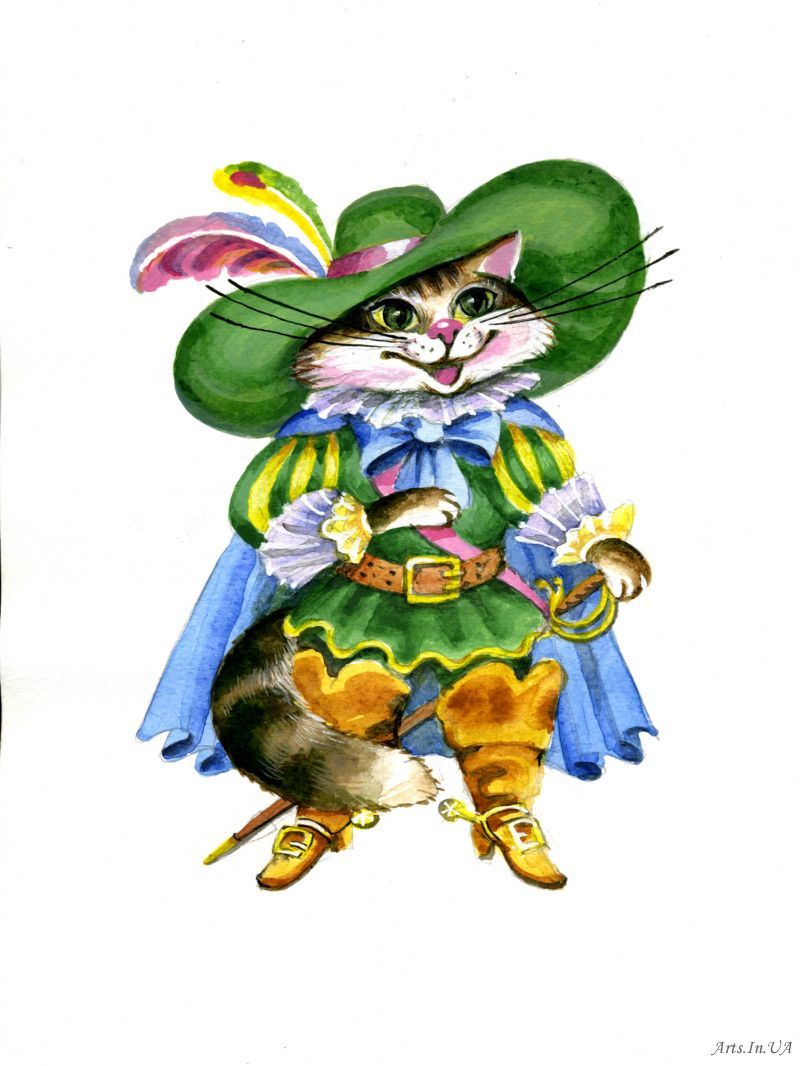 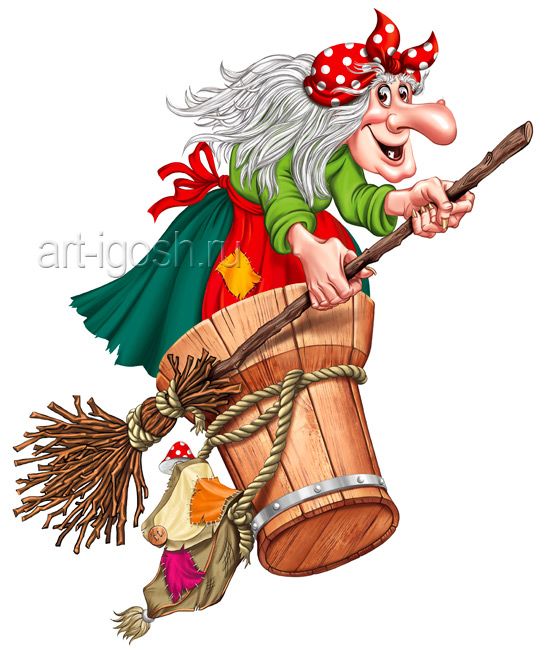 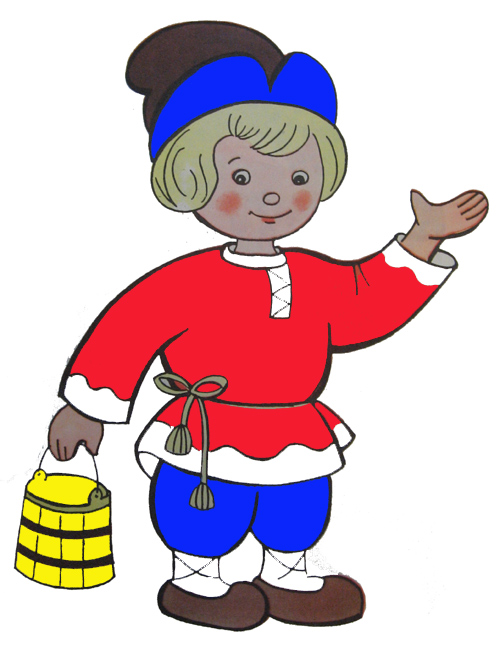 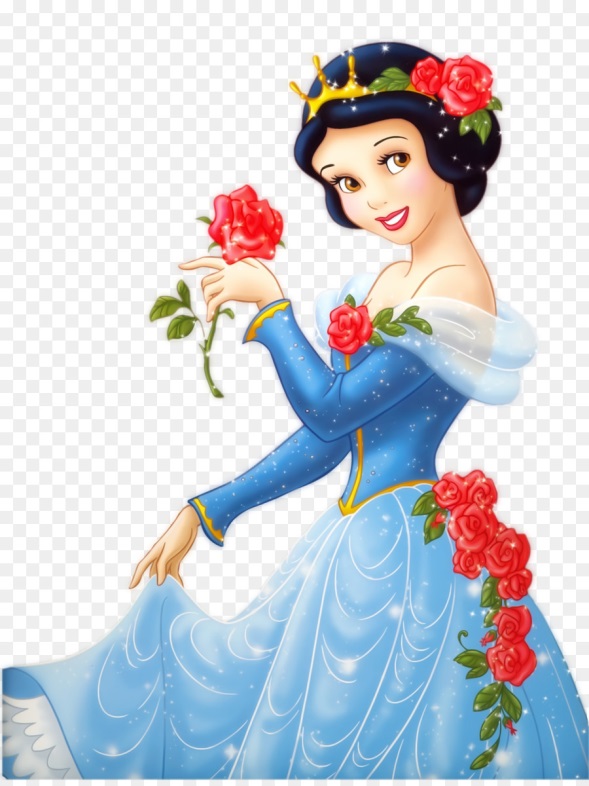 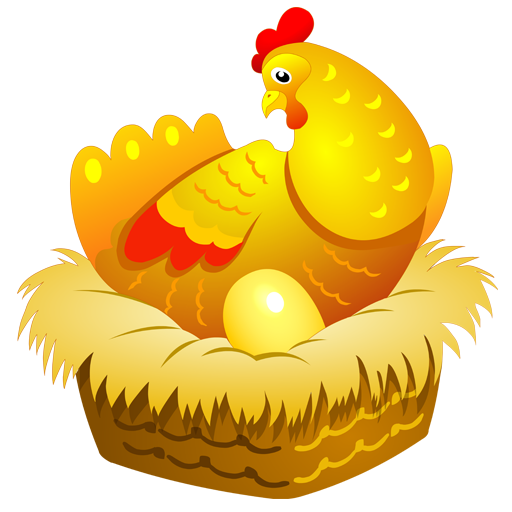 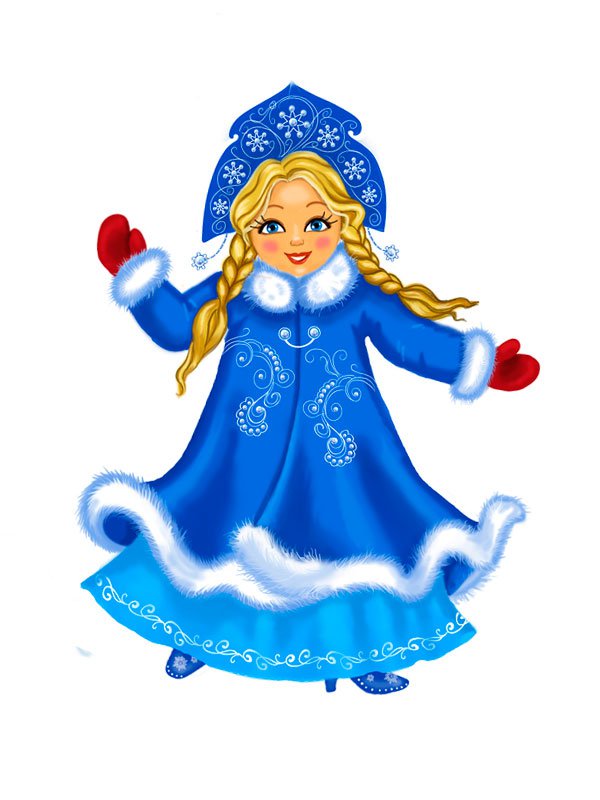 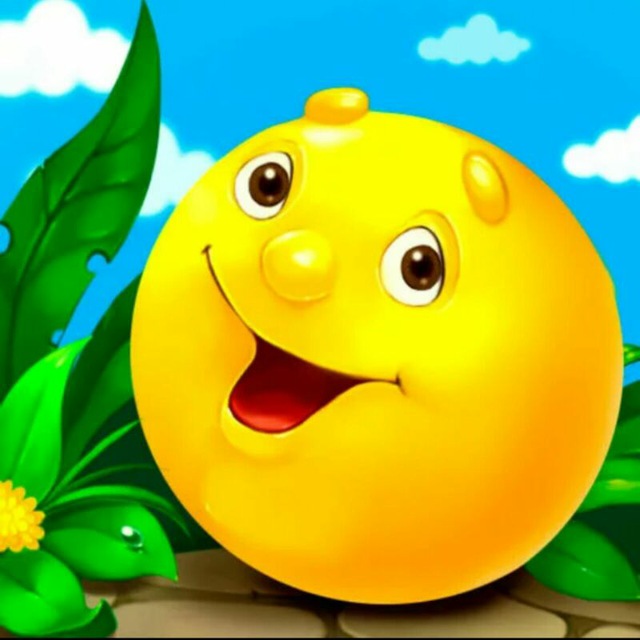 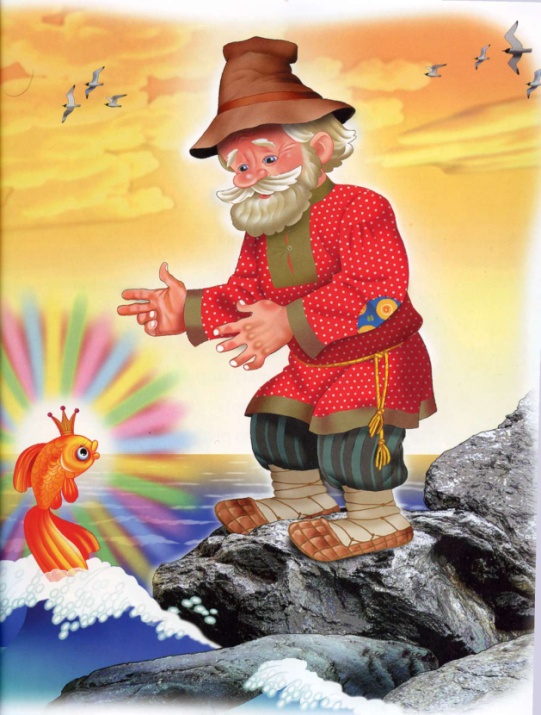 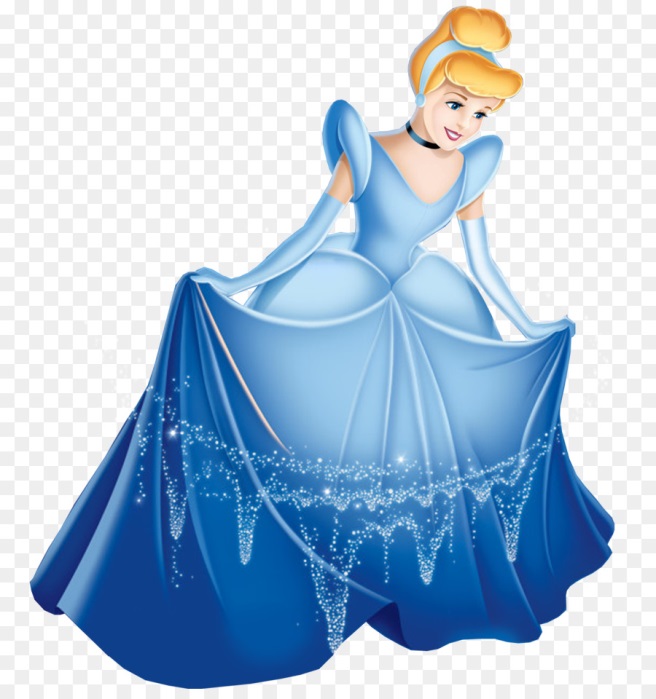 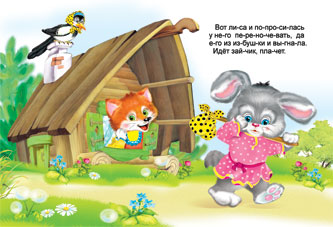 